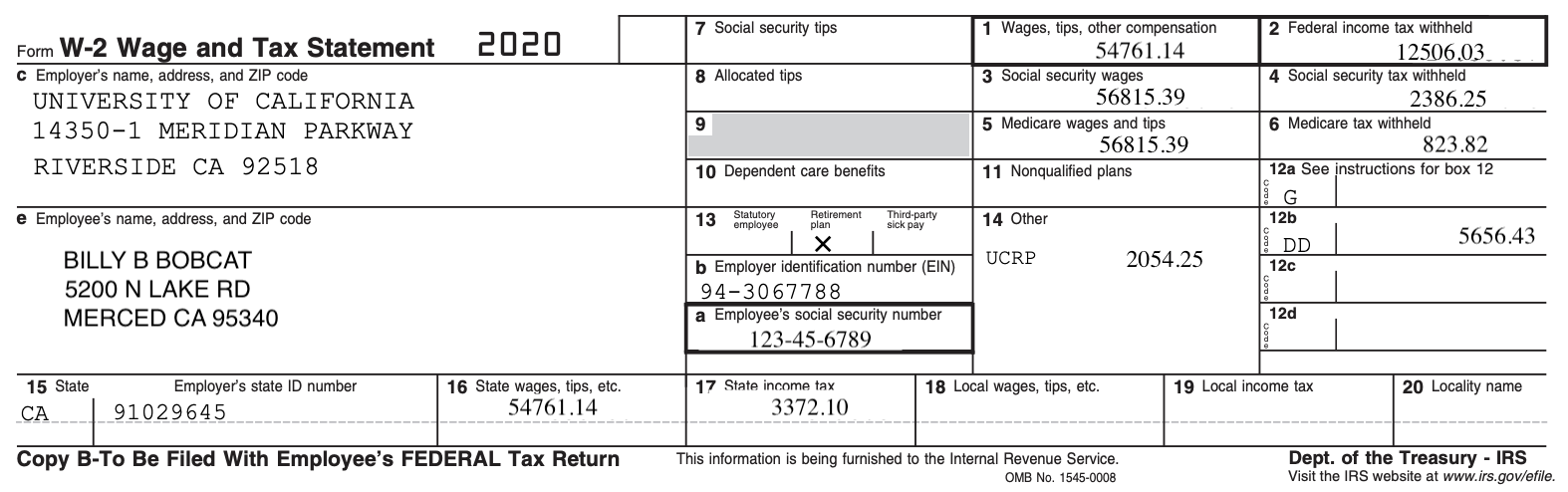 Wages, Tips, Other Compensation: Your total federal taxable gross pay.This can include:Wages, bonuses, and other cash compensation (including prizes or awards)Non-cash fringe benefitsExecutive life insuranceImputed incomeNon-qualified moving expensesTaxable employee business expense reimbursementsThis does not include403(b) contributionsDCP contributionsMedical ContributionsHealth Care (HCRA) and Dependent Care (DepCare) contributionsAll other pre-tax contributionsFederal Income Tax Withheld: The total amount of federal income tax that was withheld from your wages, tops, and other compensation.Social Security Wages: Total wages that are subject to social security tax ($128,400 for tax year 2018)Social Security Tax Withheld: The amount of social security tax withheld from all OASDI taxable wages. This amount should be equal to 6.2% of the wages listed in Box 3 up to the maximum allowed ($7960.80 for tax year 2018).Medicare Wages and Tips: The total wages, tips and other compensation that are subject to Medicare taxes. There is no limit on the amount of wages that are subject to Medicare taxes.Medicare Tax Withheld: The amount includes the 1.45% Medicare tax withheld on all Medicare wages, tips shown in Box 5, as well as the 0.9% Additional Medicare Tax on any of those Medicare wages and tips above$200,000.Social Security Tips:  This lists the tips you received that you reported to your employer.Allocated Tips:  Shows tip income allocated to you by your employer.Advance EIC Payment: The total amount of any EIC (earned income credit) payments you have received during the year.Dependent Care Benefits: The total amount of any dependent care you had deducted for the year.Nonqualified Plan: Amounts distributed to you from nonqualified deferred compensation plans or non- government Section 457 pension plan. The amount in Box 11 is already included as taxable wages in Box 1.See Inst. For Box 12: The total amount of executive life insurance, 403(b) or 457(b) contributions, and excludable moving expenses.12a: Code C – Taxable cost of group-term life insurance over $50K12b:  Code E –  Election deferrals under 403(b) contribution12c:  Code G – Election deferrals under 457(b) contribution12d: Code P – Excludable moving expenses12e: Code Y – Deferrals under a section 409A nonqualified deferred compensation plan12f: Code Z – Income under a section 409A nonqualified deferred compensation plan12g: Code DD – Cost of employer-paid health insurance (The amount reported with Code DD is not taxable)Retirement Plan: This box is checked if you are a member of the UC retirement plan.Other: This box is used by the University to report other information to you. This box may contain one or more of the following:UCRP: University of California Retirement PlanDCP-CAS: Defined Contribution Plan CasualDCP-REG: Defined Contribution Plan Regular (included in Box 1)Other Inc.: Imputed income, Travel Reimbursement, Taxable Relocation Expenses, Union Dues Withheld, Uniform Payment Deductions, Non-excludable Moving Expenses, Auto Allowance, Social Club MembershipInterestFringesHFSA: Health Flexible Spending Account (FSA) unsubstantiated claimsFFCRA/CARES related payState Code and Employer’s State I.D. Number: Usually CA for California and the California employer identification number for California. If you live and/or work outside of California and withholding was required for that state, the corresponding state code and identification number will be listed as well.State Wages, Tips, Etc.: The total state taxable gross pay you received.State Income Tax: The total state income taxes that were withheld from your compensation.Local Wages, Tips, Etc.: The total local taxable gross pay you received.Local Income Tax: The total local income tax withheld from your compensation.Locality: If you live and/or work outside of California and the locality that you reside in requires withholding, the locality name will be displayed.References:IRS - https://www.irs.gov/individuals/employees/tax-withholding CA State Franchise Tax Board -https://www.ftb.ca.gov/individuals/index.shtml?WT.mc_id=Global_Individuals_Tab